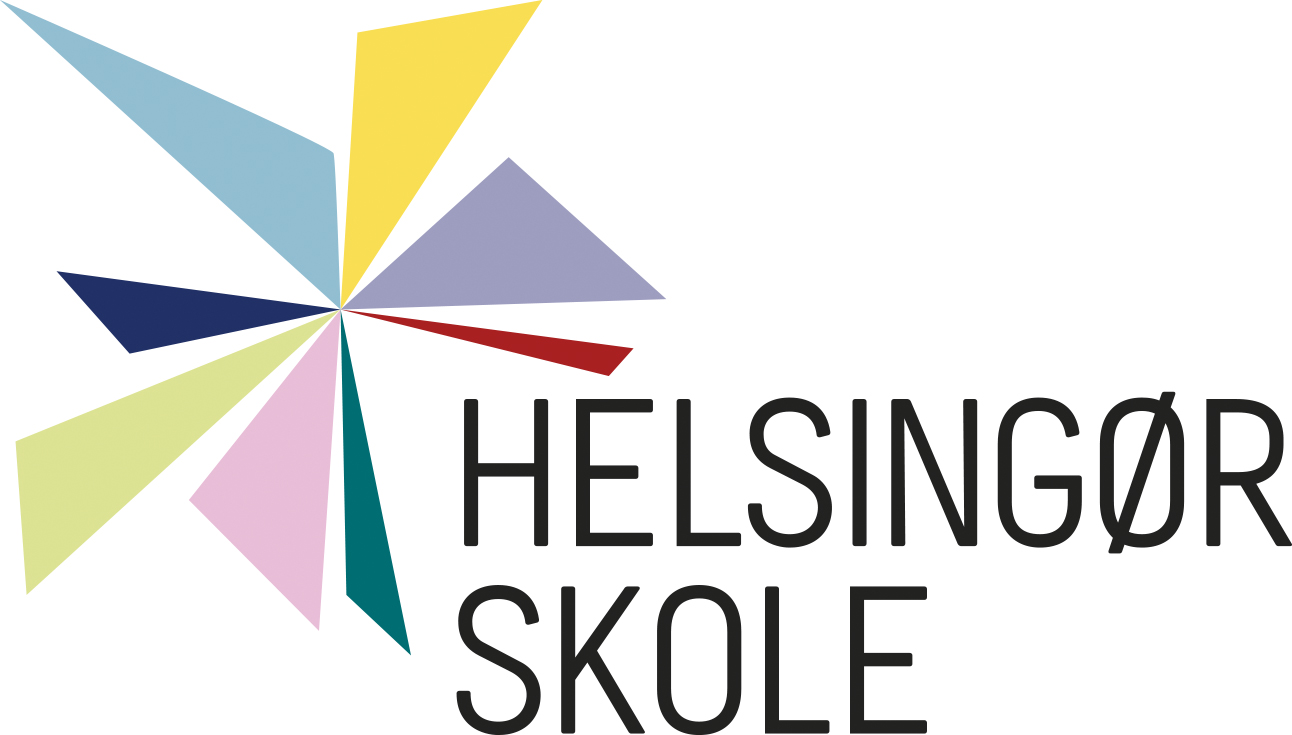 Princip for Helsingør Skole som røgfri skoleIndledningDen 15. december 2020 vedtog Folketinget en ny lovgivning på tobaksområdet, som bl.a. betyder, at der indføres røgfri skoletid for elever på alle grundskoler pr. 1. januar 2021. Det betyder, at eleverne ikke må ryge i skoletiden – heller ikke hvis de forlader skolens område i løbet af dagen. Alle tobaksvarer og urtebaserede rygeprodukter - herunder cigaretter, e-cigaretter, snus og vandpibetobak - er omfattet af røgfri skoletid. Hvis en elev tages i at overtræde forbuddet, gives der besked til hjemmet.Konsekvens ved lovbrudHvis en elev ikke overholder loven i forhold til rygeforbud i skoletiden, uanset om eleven er på skolens matrikel eller et andet sted, sker følgende:Afdelingsleder/Daglig Pædagogisk Leder kontakter elevens forældre, og informerer om elevens brud på rygeforbuddet,Hvis eleven ryger igen, indkaldes forældre og elev til møde på skolen med ledelsen.Familien – forældre samt elev – møder på skolen hurtigst muligt, hvor der bl.a. tales om overholdelse af skolens regler, herunder forbud mod at ryge. Eleven tilbydes hjælp til rygestop.Hvis en elev gentagne gange overtræder rygeforbuddet, laver skolen en individuel plan for, hvordan skolen arbejder pædagogisk med den unge. Dette sker i samarbejde med SSP.KommunikationI begyndelsen af hvert skoleår mindes udskolingseleverne og elevernes forældre om, rygeforbuddet.Princip for Helsingør Skole som røgfri skole, vil ligge på skolens hjemmeside, www.helsingorskole.dkPrincippet er tiltrådt af skolebestyrelsen d. 18/5-21__________________________________________Jan Dahlgaard, Formand for Skolebestyrelsen